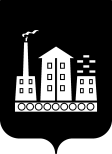 АДМИНИСТРАЦИЯГОРОДСКОГО ОКРУГА СПАССК-ДАЛЬНИЙ ПОСТАНОВЛЕНИЕ08 февраля 2021г.           г. Спасск-Дальний, Приморского края               № 44-паОб установлении расходного обязательства на реализацию мероприятий по	модернизациимуниципальных школ искусств по видам искусствВ соответствии с Бюджетным кодексом Российской Федерации, Федеральным законом от 6 октября 2003 года № 131-ФЗ «Об общих принципах организации местного самоуправления в Российской Федерации», Законом Приморского края от 21 декабря 2020 года № 969-КЗ «О краевом бюджете на      2021 год и плановый период 2022 и 2023 годов», постановлением Администрации Приморского края от 27 декабря 2019 года № 936-па (редакция  от 28 декабря 2020г.) «Об утверждении государственной программы Приморского края «Развитие культуры Приморского края на 2020 - 2027 годы», в соответствии с Уставом городского округа Спасск-Дальний, Администрация городского округа Спасск-ДальнийПОСТАНОВЛЯЕТ:1. Установить, что расходы на реализацию мероприятий по модернизации муниципальных школ искусств по видам искусств, предусмотренные в бюджете городского округа Спасск-Дальний за счет средств субсидий, являются расходным обязательством городского округа Спасск-Дальний.2. Определить Администрацию городского округа Спасск-Дальний главным распорядителем средств субсидий.3. Назначить уполномоченным структурным подразделением Администрации городского округа Спасск-Дальний, обеспечивающим целевое и эффективное использование бюджетных средств на реализацию мероприятий по модернизации муниципальных школ искусств по видам искусств, отдел культуры Администрации городского округа Спасск-Дальний.4. Административному управлению Администрации городского округа Спасск-Дальний (Моняк) настоящее постановление разместить на официальном сайте правовой информации  городского округа Спасск-Дальний.5. Контроль за исполнением настоящего постановления возложить на заместителя главы Администрации городского округа Спасск-Дальний  Журавского П.О.Глава городского округа Спасск-Дальний			      	        А.К. Бессонов